	Sample Pictograph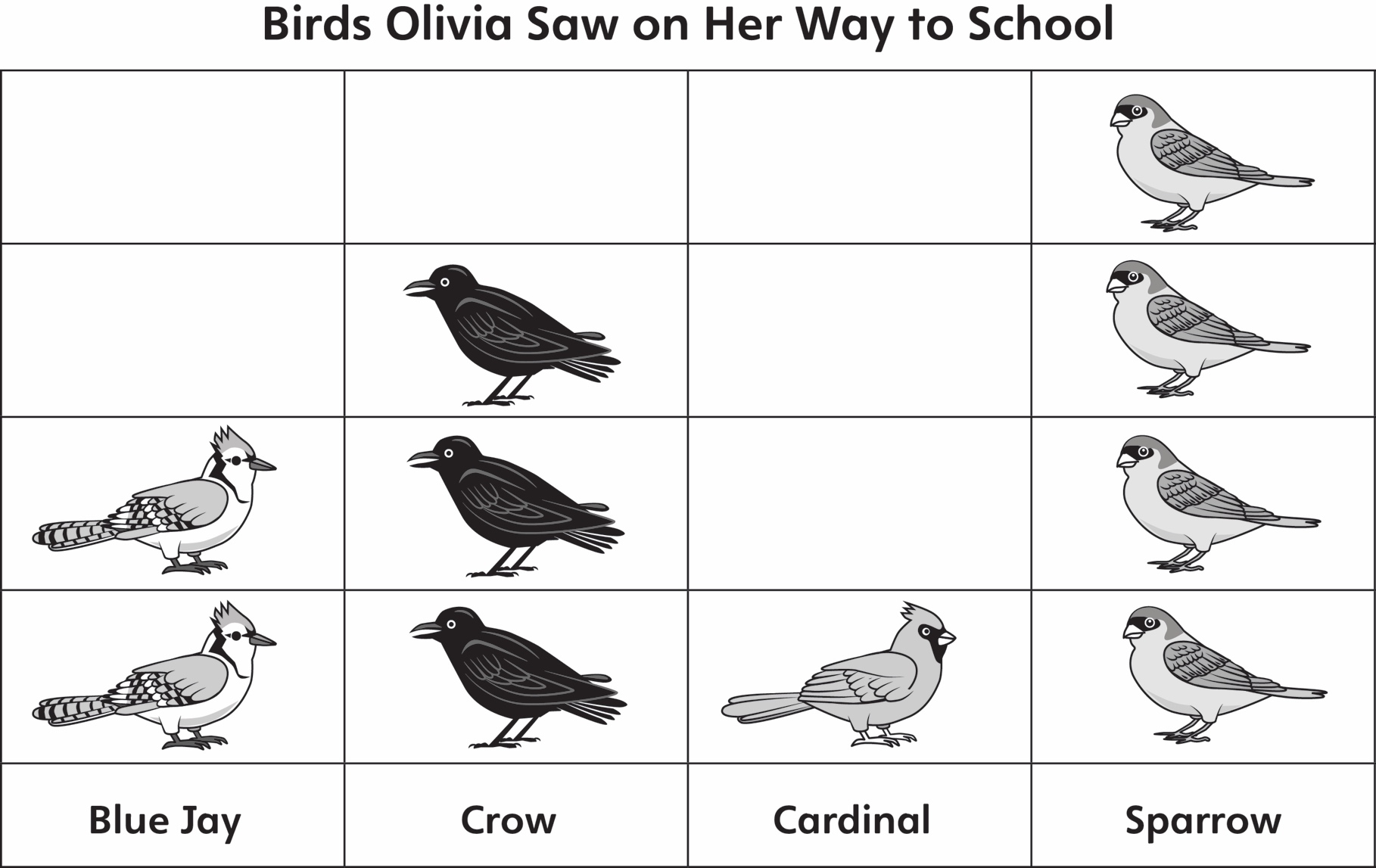 